COUNCIL OF INTERNATIONAL FELLOWSHIP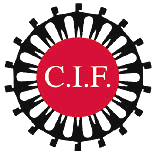 (C.I.F.)PLANILLA DE INSCRIPCIÓN PARA EL PROGRAMA DE INTERCAMBIO PROFESIONALEN ARGENTINA     Adjunte 1 foto carnet por cada planillaEscriba su nombre en el dorsoComplete sus datos . Puede usar más de una línea en cada respuestaAPELLIDOS NOMBRES: FECHA DE NACIMIENTO: DÍA  MES   AÑO LUGAR DE NACIMIENTO:   PAÍS DIRECCIÓN (como se utiliza en su país de origen): CORREO ELECTRÓNICO: TELÉFONO DE LÍNEA        T. LABORAL                  T. MÓVIL: PROFESIÓN: NACIONALIDAD: NÚMERO DE PASAPORTE: NUMERO DE DOCUMENTO DE IDENTIDAD: ESTADO CIVIL: RELIGION (opcional): APELLIDOS NOMBRES: FECHA DE NACIMIENTO: DÍA  MES   AÑO LUGAR DE NACIMIENTO:   PAÍS DIRECCIÓN (como se utiliza en su país de origen): CORREO ELECTRÓNICO: TELÉFONO DE LÍNEA        T. LABORAL                  T. MÓVIL: PROFESIÓN: NACIONALIDAD: NÚMERO DE PASAPORTE: NUMERO DE DOCUMENTO DE IDENTIDAD: ESTADO CIVIL: RELIGION (opcional): APELLIDOS NOMBRES: FECHA DE NACIMIENTO: DÍA  MES   AÑO LUGAR DE NACIMIENTO:   PAÍS DIRECCIÓN (como se utiliza en su país de origen): CORREO ELECTRÓNICO: TELÉFONO DE LÍNEA        T. LABORAL                  T. MÓVIL: PROFESIÓN: NACIONALIDAD: NÚMERO DE PASAPORTE: NUMERO DE DOCUMENTO DE IDENTIDAD: ESTADO CIVIL: RELIGION (opcional): APELLIDOS NOMBRES: FECHA DE NACIMIENTO: DÍA  MES   AÑO LUGAR DE NACIMIENTO:   PAÍS DIRECCIÓN (como se utiliza en su país de origen): CORREO ELECTRÓNICO: TELÉFONO DE LÍNEA        T. LABORAL                  T. MÓVIL: PROFESIÓN: NACIONALIDAD: NÚMERO DE PASAPORTE: NUMERO DE DOCUMENTO DE IDENTIDAD: ESTADO CIVIL: RELIGION (opcional): APELLIDOS NOMBRES: FECHA DE NACIMIENTO: DÍA  MES   AÑO LUGAR DE NACIMIENTO:   PAÍS DIRECCIÓN (como se utiliza en su país de origen): CORREO ELECTRÓNICO: TELÉFONO DE LÍNEA        T. LABORAL                  T. MÓVIL: PROFESIÓN: NACIONALIDAD: NÚMERO DE PASAPORTE: NUMERO DE DOCUMENTO DE IDENTIDAD: ESTADO CIVIL: RELIGION (opcional): APELLIDOS NOMBRES: FECHA DE NACIMIENTO: DÍA  MES   AÑO LUGAR DE NACIMIENTO:   PAÍS DIRECCIÓN (como se utiliza en su país de origen): CORREO ELECTRÓNICO: TELÉFONO DE LÍNEA        T. LABORAL                  T. MÓVIL: PROFESIÓN: NACIONALIDAD: NÚMERO DE PASAPORTE: NUMERO DE DOCUMENTO DE IDENTIDAD: ESTADO CIVIL: RELIGION (opcional): APELLIDOS NOMBRES: FECHA DE NACIMIENTO: DÍA  MES   AÑO LUGAR DE NACIMIENTO:   PAÍS DIRECCIÓN (como se utiliza en su país de origen): CORREO ELECTRÓNICO: TELÉFONO DE LÍNEA        T. LABORAL                  T. MÓVIL: PROFESIÓN: NACIONALIDAD: NÚMERO DE PASAPORTE: NUMERO DE DOCUMENTO DE IDENTIDAD: ESTADO CIVIL: RELIGION (opcional): APELLIDOS NOMBRES: FECHA DE NACIMIENTO: DÍA  MES   AÑO LUGAR DE NACIMIENTO:   PAÍS DIRECCIÓN (como se utiliza en su país de origen): CORREO ELECTRÓNICO: TELÉFONO DE LÍNEA        T. LABORAL                  T. MÓVIL: PROFESIÓN: NACIONALIDAD: NÚMERO DE PASAPORTE: NUMERO DE DOCUMENTO DE IDENTIDAD: ESTADO CIVIL: RELIGION (opcional): APELLIDOS NOMBRES: FECHA DE NACIMIENTO: DÍA  MES   AÑO LUGAR DE NACIMIENTO:   PAÍS DIRECCIÓN (como se utiliza en su país de origen): CORREO ELECTRÓNICO: TELÉFONO DE LÍNEA        T. LABORAL                  T. MÓVIL: PROFESIÓN: NACIONALIDAD: NÚMERO DE PASAPORTE: NUMERO DE DOCUMENTO DE IDENTIDAD: ESTADO CIVIL: RELIGION (opcional): INFORMACION SOBRE LA PERSONA DE CONTACTO EN CASO DE EMERGENCIA:NOMBRE  Y APELLIDO: DIRECCIÓN: TELÉFONO:               TELÉFONO MÓVIL: CORREO ELECTRÓNICO:RELACIÓN CON EL POSTULANTE: INFORMACION SOBRE LA PERSONA DE CONTACTO EN CASO DE EMERGENCIA:NOMBRE  Y APELLIDO: DIRECCIÓN: TELÉFONO:               TELÉFONO MÓVIL: CORREO ELECTRÓNICO:RELACIÓN CON EL POSTULANTE: INFORMACION SOBRE LA PERSONA DE CONTACTO EN CASO DE EMERGENCIA:NOMBRE  Y APELLIDO: DIRECCIÓN: TELÉFONO:               TELÉFONO MÓVIL: CORREO ELECTRÓNICO:RELACIÓN CON EL POSTULANTE: INFORMACION SOBRE LA PERSONA DE CONTACTO EN CASO DE EMERGENCIA:NOMBRE  Y APELLIDO: DIRECCIÓN: TELÉFONO:               TELÉFONO MÓVIL: CORREO ELECTRÓNICO:RELACIÓN CON EL POSTULANTE: INFORMACION SOBRE LA PERSONA DE CONTACTO EN CASO DE EMERGENCIA:NOMBRE  Y APELLIDO: DIRECCIÓN: TELÉFONO:               TELÉFONO MÓVIL: CORREO ELECTRÓNICO:RELACIÓN CON EL POSTULANTE: INFORMACION SOBRE LA PERSONA DE CONTACTO EN CASO DE EMERGENCIA:NOMBRE  Y APELLIDO: DIRECCIÓN: TELÉFONO:               TELÉFONO MÓVIL: CORREO ELECTRÓNICO:RELACIÓN CON EL POSTULANTE: INFORMACION SOBRE LA PERSONA DE CONTACTO EN CASO DE EMERGENCIA:NOMBRE  Y APELLIDO: DIRECCIÓN: TELÉFONO:               TELÉFONO MÓVIL: CORREO ELECTRÓNICO:RELACIÓN CON EL POSTULANTE: INFORMACION SOBRE LA PERSONA DE CONTACTO EN CASO DE EMERGENCIA:NOMBRE  Y APELLIDO: DIRECCIÓN: TELÉFONO:               TELÉFONO MÓVIL: CORREO ELECTRÓNICO:RELACIÓN CON EL POSTULANTE: INFORMACION SOBRE LA PERSONA DE CONTACTO EN CASO DE EMERGENCIA:NOMBRE  Y APELLIDO: DIRECCIÓN: TELÉFONO:               TELÉFONO MÓVIL: CORREO ELECTRÓNICO:RELACIÓN CON EL POSTULANTE: SALUD:Denos una detallada descripción sobre algún problema particular de salud, tratamiento indicado, recomendaciones, etc..Tiene alguna restricción alimentaria 	SI☐   NOCuál:       Brinde detalles acerca de su seguro de salud durante el programaTiene alguna dieta alimentaria preferida  (por ejemplo vegetariana, etc.) 	SI      NO Cuál:      Fuma? 	SI	NO SALUD:Denos una detallada descripción sobre algún problema particular de salud, tratamiento indicado, recomendaciones, etc..Tiene alguna restricción alimentaria 	SI☐   NOCuál:       Brinde detalles acerca de su seguro de salud durante el programaTiene alguna dieta alimentaria preferida  (por ejemplo vegetariana, etc.) 	SI      NO Cuál:      Fuma? 	SI	NO SALUD:Denos una detallada descripción sobre algún problema particular de salud, tratamiento indicado, recomendaciones, etc..Tiene alguna restricción alimentaria 	SI☐   NOCuál:       Brinde detalles acerca de su seguro de salud durante el programaTiene alguna dieta alimentaria preferida  (por ejemplo vegetariana, etc.) 	SI      NO Cuál:      Fuma? 	SI	NO SALUD:Denos una detallada descripción sobre algún problema particular de salud, tratamiento indicado, recomendaciones, etc..Tiene alguna restricción alimentaria 	SI☐   NOCuál:       Brinde detalles acerca de su seguro de salud durante el programaTiene alguna dieta alimentaria preferida  (por ejemplo vegetariana, etc.) 	SI      NO Cuál:      Fuma? 	SI	NO SALUD:Denos una detallada descripción sobre algún problema particular de salud, tratamiento indicado, recomendaciones, etc..Tiene alguna restricción alimentaria 	SI☐   NOCuál:       Brinde detalles acerca de su seguro de salud durante el programaTiene alguna dieta alimentaria preferida  (por ejemplo vegetariana, etc.) 	SI      NO Cuál:      Fuma? 	SI	NO SALUD:Denos una detallada descripción sobre algún problema particular de salud, tratamiento indicado, recomendaciones, etc..Tiene alguna restricción alimentaria 	SI☐   NOCuál:       Brinde detalles acerca de su seguro de salud durante el programaTiene alguna dieta alimentaria preferida  (por ejemplo vegetariana, etc.) 	SI      NO Cuál:      Fuma? 	SI	NO SALUD:Denos una detallada descripción sobre algún problema particular de salud, tratamiento indicado, recomendaciones, etc..Tiene alguna restricción alimentaria 	SI☐   NOCuál:       Brinde detalles acerca de su seguro de salud durante el programaTiene alguna dieta alimentaria preferida  (por ejemplo vegetariana, etc.) 	SI      NO Cuál:      Fuma? 	SI	NO SALUD:Denos una detallada descripción sobre algún problema particular de salud, tratamiento indicado, recomendaciones, etc..Tiene alguna restricción alimentaria 	SI☐   NOCuál:       Brinde detalles acerca de su seguro de salud durante el programaTiene alguna dieta alimentaria preferida  (por ejemplo vegetariana, etc.) 	SI      NO Cuál:      Fuma? 	SI	NO SALUD:Denos una detallada descripción sobre algún problema particular de salud, tratamiento indicado, recomendaciones, etc..Tiene alguna restricción alimentaria 	SI☐   NOCuál:       Brinde detalles acerca de su seguro de salud durante el programaTiene alguna dieta alimentaria preferida  (por ejemplo vegetariana, etc.) 	SI      NO Cuál:      Fuma? 	SI	NO EDUCACIÓN: Comience con el estudio de grado más alto alcanzado, indicando los períodos cursados (años desde-hasta) EDUCACIÓN: Comience con el estudio de grado más alto alcanzado, indicando los períodos cursados (años desde-hasta) EDUCACIÓN: Comience con el estudio de grado más alto alcanzado, indicando los períodos cursados (años desde-hasta) EDUCACIÓN: Comience con el estudio de grado más alto alcanzado, indicando los períodos cursados (años desde-hasta) EDUCACIÓN: Comience con el estudio de grado más alto alcanzado, indicando los períodos cursados (años desde-hasta) EDUCACIÓN: Comience con el estudio de grado más alto alcanzado, indicando los períodos cursados (años desde-hasta) EDUCACIÓN: Comience con el estudio de grado más alto alcanzado, indicando los períodos cursados (años desde-hasta) EDUCACIÓN: Comience con el estudio de grado más alto alcanzado, indicando los períodos cursados (años desde-hasta) EDUCACIÓN: Comience con el estudio de grado más alto alcanzado, indicando los períodos cursados (años desde-hasta) TítuloTítuloInstituciónInstituciónInstituciónInstituciónInstituciónInstituciónAñosACTIVIDAD PROFESIONAL:ACTIVIDAD PROFESIONAL:ACTIVIDAD PROFESIONAL:ACTIVIDAD PROFESIONAL:ACTIVIDAD PROFESIONAL:ACTIVIDAD PROFESIONAL:ACTIVIDAD PROFESIONAL:ACTIVIDAD PROFESIONAL:ACTIVIDAD PROFESIONAL:TRABAJOS ANTERIORES:TRABAJOS ANTERIORES:TRABAJOS ANTERIORES:TRABAJOS ANTERIORES:TRABAJOS ANTERIORES:TRABAJOS ANTERIORES:TRABAJOS ANTERIORES:TRABAJOS ANTERIORES:TRABAJOS ANTERIORES:FechaTipo de trabajoTipo de trabajoTipo de trabajoTipo de trabajoAgenciaAgenciaAgenciaAgenciaSITUACIÓN PROFESIONAL:Posición y título de su actual trabajo:   SITUACIÓN PROFESIONAL:Posición y título de su actual trabajo:   SITUACIÓN PROFESIONAL:Posición y título de su actual trabajo:   SITUACIÓN PROFESIONAL:Posición y título de su actual trabajo:   SITUACIÓN PROFESIONAL:Posición y título de su actual trabajo:   SITUACIÓN PROFESIONAL:Posición y título de su actual trabajo:   SITUACIÓN PROFESIONAL:Posición y título de su actual trabajo:   SITUACIÓN PROFESIONAL:Posición y título de su actual trabajo:   SITUACIÓN PROFESIONAL:Posición y título de su actual trabajo:   Cuándo fue designado?Cuándo fue designado?Cuándo fue designado?Cuándo fue designado?Cuándo fue designado?Cuándo fue designado?Cuándo fue designado?Cuándo fue designado?Cuándo fue designado?Nombre y direccion de la AgenciaNombre y direccion de la AgenciaNombre y direccion de la AgenciaNombre y direccion de la AgenciaNombre y direccion de la AgenciaNombre y direccion de la AgenciaNombre y direccion de la AgenciaNombre y direccion de la AgenciaNombre y direccion de la AgenciaPropósito y función de la agenciaPropósito y función de la agenciaPropósito y función de la agenciaPropósito y función de la agenciaPropósito y función de la agenciaPropósito y función de la agenciaPropósito y función de la agenciaPropósito y función de la agenciaPropósito y función de la agenciaQué metodología de intervención profesional utiliza? Qué metodología de intervención profesional utiliza? Qué metodología de intervención profesional utiliza? Qué metodología de intervención profesional utiliza? Qué metodología de intervención profesional utiliza? Qué metodología de intervención profesional utiliza? Qué metodología de intervención profesional utiliza? Qué metodología de intervención profesional utiliza? Qué metodología de intervención profesional utiliza? Brinde detalles acerca de su trabajo profesional en una hoja separada, si fuera necesario, de acuerdo a los siguientes puntos:Quiénes son lo/as usuario/as de la agencia o a quiénes va dirigido el servicio?Brinde detalles acerca de su trabajo profesional en una hoja separada, si fuera necesario, de acuerdo a los siguientes puntos:Quiénes son lo/as usuario/as de la agencia o a quiénes va dirigido el servicio?Brinde detalles acerca de su trabajo profesional en una hoja separada, si fuera necesario, de acuerdo a los siguientes puntos:Quiénes son lo/as usuario/as de la agencia o a quiénes va dirigido el servicio?Brinde detalles acerca de su trabajo profesional en una hoja separada, si fuera necesario, de acuerdo a los siguientes puntos:Quiénes son lo/as usuario/as de la agencia o a quiénes va dirigido el servicio?Brinde detalles acerca de su trabajo profesional en una hoja separada, si fuera necesario, de acuerdo a los siguientes puntos:Quiénes son lo/as usuario/as de la agencia o a quiénes va dirigido el servicio?Brinde detalles acerca de su trabajo profesional en una hoja separada, si fuera necesario, de acuerdo a los siguientes puntos:Quiénes son lo/as usuario/as de la agencia o a quiénes va dirigido el servicio?Brinde detalles acerca de su trabajo profesional en una hoja separada, si fuera necesario, de acuerdo a los siguientes puntos:Quiénes son lo/as usuario/as de la agencia o a quiénes va dirigido el servicio?Brinde detalles acerca de su trabajo profesional en una hoja separada, si fuera necesario, de acuerdo a los siguientes puntos:Quiénes son lo/as usuario/as de la agencia o a quiénes va dirigido el servicio?Brinde detalles acerca de su trabajo profesional en una hoja separada, si fuera necesario, de acuerdo a los siguientes puntos:Quiénes son lo/as usuario/as de la agencia o a quiénes va dirigido el servicio?2. Cómo son derivado/as y/o cómo se acercan a su servicio?2. Cómo son derivado/as y/o cómo se acercan a su servicio?2. Cómo son derivado/as y/o cómo se acercan a su servicio?2. Cómo son derivado/as y/o cómo se acercan a su servicio?2. Cómo son derivado/as y/o cómo se acercan a su servicio?2. Cómo son derivado/as y/o cómo se acercan a su servicio?2. Cómo son derivado/as y/o cómo se acercan a su servicio?2. Cómo son derivado/as y/o cómo se acercan a su servicio?2. Cómo son derivado/as y/o cómo se acercan a su servicio?3. Qué edad tienen?3. Qué edad tienen?3. Qué edad tienen?3. Qué edad tienen?3. Qué edad tienen?3. Qué edad tienen?3. Qué edad tienen?3. Qué edad tienen?3. Qué edad tienen?4. Describa sus principals responsabilidades  :4. Describa sus principals responsabilidades  :4. Describa sus principals responsabilidades  :4. Describa sus principals responsabilidades  :4. Describa sus principals responsabilidades  :4. Describa sus principals responsabilidades  :4. Describa sus principals responsabilidades  :4. Describa sus principals responsabilidades  :4. Describa sus principals responsabilidades  :DESCRIPCIÓN DE OTRAS RESPONSABILIDADES RELACIONADAS O NO CON SU TRABAJO PROFESIONAL(como por ejemplo docencia, voluntariado,  Etc)DESCRIPCIÓN DE OTRAS RESPONSABILIDADES RELACIONADAS O NO CON SU TRABAJO PROFESIONAL(como por ejemplo docencia, voluntariado,  Etc)DESCRIPCIÓN DE OTRAS RESPONSABILIDADES RELACIONADAS O NO CON SU TRABAJO PROFESIONAL(como por ejemplo docencia, voluntariado,  Etc)DESCRIPCIÓN DE OTRAS RESPONSABILIDADES RELACIONADAS O NO CON SU TRABAJO PROFESIONAL(como por ejemplo docencia, voluntariado,  Etc)DESCRIPCIÓN DE OTRAS RESPONSABILIDADES RELACIONADAS O NO CON SU TRABAJO PROFESIONAL(como por ejemplo docencia, voluntariado,  Etc)DESCRIPCIÓN DE OTRAS RESPONSABILIDADES RELACIONADAS O NO CON SU TRABAJO PROFESIONAL(como por ejemplo docencia, voluntariado,  Etc)DESCRIPCIÓN DE OTRAS RESPONSABILIDADES RELACIONADAS O NO CON SU TRABAJO PROFESIONAL(como por ejemplo docencia, voluntariado,  Etc)DESCRIPCIÓN DE OTRAS RESPONSABILIDADES RELACIONADAS O NO CON SU TRABAJO PROFESIONAL(como por ejemplo docencia, voluntariado,  Etc)DESCRIPCIÓN DE OTRAS RESPONSABILIDADES RELACIONADAS O NO CON SU TRABAJO PROFESIONAL(como por ejemplo docencia, voluntariado,  Etc)HA USTED PARTICIPADO O HA SIDO ACEPTADO COMO PARTICIPANTE DE OTRO PROGRAMA DE INTERCAMBIO PROFESIONAL CIF/CIPUSA?SI ☐		NoSi es SI:  Año        País        Participó efectivamente? SI ☐  NO ☐Si ha participado, brinde  detalles acerca del area de trabajo:      HA USTED PARTICIPADO O HA SIDO ACEPTADO COMO PARTICIPANTE DE OTRO PROGRAMA DE INTERCAMBIO PROFESIONAL CIF/CIPUSA?SI ☐		NoSi es SI:  Año        País        Participó efectivamente? SI ☐  NO ☐Si ha participado, brinde  detalles acerca del area de trabajo:      HA USTED PARTICIPADO O HA SIDO ACEPTADO COMO PARTICIPANTE DE OTRO PROGRAMA DE INTERCAMBIO PROFESIONAL CIF/CIPUSA?SI ☐		NoSi es SI:  Año        País        Participó efectivamente? SI ☐  NO ☐Si ha participado, brinde  detalles acerca del area de trabajo:      HA USTED PARTICIPADO O HA SIDO ACEPTADO COMO PARTICIPANTE DE OTRO PROGRAMA DE INTERCAMBIO PROFESIONAL CIF/CIPUSA?SI ☐		NoSi es SI:  Año        País        Participó efectivamente? SI ☐  NO ☐Si ha participado, brinde  detalles acerca del area de trabajo:      HA USTED PARTICIPADO O HA SIDO ACEPTADO COMO PARTICIPANTE DE OTRO PROGRAMA DE INTERCAMBIO PROFESIONAL CIF/CIPUSA?SI ☐		NoSi es SI:  Año        País        Participó efectivamente? SI ☐  NO ☐Si ha participado, brinde  detalles acerca del area de trabajo:      HA USTED PARTICIPADO O HA SIDO ACEPTADO COMO PARTICIPANTE DE OTRO PROGRAMA DE INTERCAMBIO PROFESIONAL CIF/CIPUSA?SI ☐		NoSi es SI:  Año        País        Participó efectivamente? SI ☐  NO ☐Si ha participado, brinde  detalles acerca del area de trabajo:      HA USTED PARTICIPADO O HA SIDO ACEPTADO COMO PARTICIPANTE DE OTRO PROGRAMA DE INTERCAMBIO PROFESIONAL CIF/CIPUSA?SI ☐		NoSi es SI:  Año        País        Participó efectivamente? SI ☐  NO ☐Si ha participado, brinde  detalles acerca del area de trabajo:      HA USTED PARTICIPADO O HA SIDO ACEPTADO COMO PARTICIPANTE DE OTRO PROGRAMA DE INTERCAMBIO PROFESIONAL CIF/CIPUSA?SI ☐		NoSi es SI:  Año        País        Participó efectivamente? SI ☐  NO ☐Si ha participado, brinde  detalles acerca del area de trabajo:      HA USTED PARTICIPADO O HA SIDO ACEPTADO COMO PARTICIPANTE DE OTRO PROGRAMA DE INTERCAMBIO PROFESIONAL CIF/CIPUSA?SI ☐		NoSi es SI:  Año        País        Participó efectivamente? SI ☐  NO ☐Si ha participado, brinde  detalles acerca del area de trabajo:      Explique cómo se informo acerca de los programas de CIF:Explique cómo se informo acerca de los programas de CIF:Explique cómo se informo acerca de los programas de CIF:Explique cómo se informo acerca de los programas de CIF:Explique cómo se informo acerca de los programas de CIF:Explique cómo se informo acerca de los programas de CIF:Explique cómo se informo acerca de los programas de CIF:Explique cómo se informo acerca de los programas de CIF:Explique cómo se informo acerca de los programas de CIF:BRINDE DETALLES ACERCA DE LOS MOTIVOS QUE LO/A LLEVARON A POSTULARSE PARA PARTICIPAR DE ESTE PROGAMA DE CIF.BRINDE DETALLES ACERCA DE LOS MOTIVOS QUE LO/A LLEVARON A POSTULARSE PARA PARTICIPAR DE ESTE PROGAMA DE CIF.BRINDE DETALLES ACERCA DE LOS MOTIVOS QUE LO/A LLEVARON A POSTULARSE PARA PARTICIPAR DE ESTE PROGAMA DE CIF.BRINDE DETALLES ACERCA DE LOS MOTIVOS QUE LO/A LLEVARON A POSTULARSE PARA PARTICIPAR DE ESTE PROGAMA DE CIF.BRINDE DETALLES ACERCA DE LOS MOTIVOS QUE LO/A LLEVARON A POSTULARSE PARA PARTICIPAR DE ESTE PROGAMA DE CIF.BRINDE DETALLES ACERCA DE LOS MOTIVOS QUE LO/A LLEVARON A POSTULARSE PARA PARTICIPAR DE ESTE PROGAMA DE CIF.BRINDE DETALLES ACERCA DE LOS MOTIVOS QUE LO/A LLEVARON A POSTULARSE PARA PARTICIPAR DE ESTE PROGAMA DE CIF.BRINDE DETALLES ACERCA DE LOS MOTIVOS QUE LO/A LLEVARON A POSTULARSE PARA PARTICIPAR DE ESTE PROGAMA DE CIF.BRINDE DETALLES ACERCA DE LOS MOTIVOS QUE LO/A LLEVARON A POSTULARSE PARA PARTICIPAR DE ESTE PROGAMA DE CIF.AREAS DE TRABAJO SOLICITADAS:Brinde detalles acerca del tipo de agencia, población, metodología de intervención y ubicación professional que le gustaría observar:1ª Elección: 2ª Elección:3ª Elección: AREAS DE TRABAJO SOLICITADAS:Brinde detalles acerca del tipo de agencia, población, metodología de intervención y ubicación professional que le gustaría observar:1ª Elección: 2ª Elección:3ª Elección: AREAS DE TRABAJO SOLICITADAS:Brinde detalles acerca del tipo de agencia, población, metodología de intervención y ubicación professional que le gustaría observar:1ª Elección: 2ª Elección:3ª Elección: AREAS DE TRABAJO SOLICITADAS:Brinde detalles acerca del tipo de agencia, población, metodología de intervención y ubicación professional que le gustaría observar:1ª Elección: 2ª Elección:3ª Elección: AREAS DE TRABAJO SOLICITADAS:Brinde detalles acerca del tipo de agencia, población, metodología de intervención y ubicación professional que le gustaría observar:1ª Elección: 2ª Elección:3ª Elección: AREAS DE TRABAJO SOLICITADAS:Brinde detalles acerca del tipo de agencia, población, metodología de intervención y ubicación professional que le gustaría observar:1ª Elección: 2ª Elección:3ª Elección: AREAS DE TRABAJO SOLICITADAS:Brinde detalles acerca del tipo de agencia, población, metodología de intervención y ubicación professional que le gustaría observar:1ª Elección: 2ª Elección:3ª Elección: AREAS DE TRABAJO SOLICITADAS:Brinde detalles acerca del tipo de agencia, población, metodología de intervención y ubicación professional que le gustaría observar:1ª Elección: 2ª Elección:3ª Elección: AREAS DE TRABAJO SOLICITADAS:Brinde detalles acerca del tipo de agencia, población, metodología de intervención y ubicación professional que le gustaría observar:1ª Elección: 2ª Elección:3ª Elección: Si su elección es difierente a su area de trabajao, exlique los motivos:      Si su elección es difierente a su area de trabajao, exlique los motivos:      Si su elección es difierente a su area de trabajao, exlique los motivos:      Si su elección es difierente a su area de trabajao, exlique los motivos:      Si su elección es difierente a su area de trabajao, exlique los motivos:      Si su elección es difierente a su area de trabajao, exlique los motivos:      Si su elección es difierente a su area de trabajao, exlique los motivos:      Si su elección es difierente a su area de trabajao, exlique los motivos:      Si su elección es difierente a su area de trabajao, exlique los motivos:      Si CIF no puede organizar un programa acorde a su primera elección, preferiría posponer su participación para otro año?SI ☐		NO Si CIF no puede organizar un programa acorde a su primera elección, preferiría posponer su participación para otro año?SI ☐		NO Si CIF no puede organizar un programa acorde a su primera elección, preferiría posponer su participación para otro año?SI ☐		NO Si CIF no puede organizar un programa acorde a su primera elección, preferiría posponer su participación para otro año?SI ☐		NO Si CIF no puede organizar un programa acorde a su primera elección, preferiría posponer su participación para otro año?SI ☐		NO Si CIF no puede organizar un programa acorde a su primera elección, preferiría posponer su participación para otro año?SI ☐		NO Si CIF no puede organizar un programa acorde a su primera elección, preferiría posponer su participación para otro año?SI ☐		NO Si CIF no puede organizar un programa acorde a su primera elección, preferiría posponer su participación para otro año?SI ☐		NO Si CIF no puede organizar un programa acorde a su primera elección, preferiría posponer su participación para otro año?SI ☐		NO Además de sus elecciones respecto a las áreas de trabajo mencionadas, hay algun otro ámbito de inserción profesional que le gustaría conocer?Además de sus elecciones respecto a las áreas de trabajo mencionadas, hay algun otro ámbito de inserción profesional que le gustaría conocer?Además de sus elecciones respecto a las áreas de trabajo mencionadas, hay algun otro ámbito de inserción profesional que le gustaría conocer?Además de sus elecciones respecto a las áreas de trabajo mencionadas, hay algun otro ámbito de inserción profesional que le gustaría conocer?Además de sus elecciones respecto a las áreas de trabajo mencionadas, hay algun otro ámbito de inserción profesional que le gustaría conocer?Además de sus elecciones respecto a las áreas de trabajo mencionadas, hay algun otro ámbito de inserción profesional que le gustaría conocer?Además de sus elecciones respecto a las áreas de trabajo mencionadas, hay algun otro ámbito de inserción profesional que le gustaría conocer?Además de sus elecciones respecto a las áreas de trabajo mencionadas, hay algun otro ámbito de inserción profesional que le gustaría conocer?Además de sus elecciones respecto a las áreas de trabajo mencionadas, hay algun otro ámbito de inserción profesional que le gustaría conocer?INFORMACIÓN FINANCIERA:Le dan  licencia en su trabajo para concurrir a este programa de  CIF ?	SI 		NO INFORMACIÓN FINANCIERA:Le dan  licencia en su trabajo para concurrir a este programa de  CIF ?	SI 		NO INFORMACIÓN FINANCIERA:Le dan  licencia en su trabajo para concurrir a este programa de  CIF ?	SI 		NO INFORMACIÓN FINANCIERA:Le dan  licencia en su trabajo para concurrir a este programa de  CIF ?	SI 		NO INFORMACIÓN FINANCIERA:Le dan  licencia en su trabajo para concurrir a este programa de  CIF ?	SI 		NO INFORMACIÓN FINANCIERA:Le dan  licencia en su trabajo para concurrir a este programa de  CIF ?	SI 		NO INFORMACIÓN FINANCIERA:Le dan  licencia en su trabajo para concurrir a este programa de  CIF ?	SI 		NO INFORMACIÓN FINANCIERA:Le dan  licencia en su trabajo para concurrir a este programa de  CIF ?	SI 		NO INFORMACIÓN FINANCIERA:Le dan  licencia en su trabajo para concurrir a este programa de  CIF ?	SI 		NO Cuando regrese a su trabajo después del programa, lo hará a la misma posición que tenía antes de participar:                                                              SI  		NO Cuando regrese a su trabajo después del programa, lo hará a la misma posición que tenía antes de participar:                                                              SI  		NO Cuando regrese a su trabajo después del programa, lo hará a la misma posición que tenía antes de participar:                                                              SI  		NO Cuando regrese a su trabajo después del programa, lo hará a la misma posición que tenía antes de participar:                                                              SI  		NO Cuando regrese a su trabajo después del programa, lo hará a la misma posición que tenía antes de participar:                                                              SI  		NO Cuando regrese a su trabajo después del programa, lo hará a la misma posición que tenía antes de participar:                                                              SI  		NO Cuando regrese a su trabajo después del programa, lo hará a la misma posición que tenía antes de participar:                                                              SI  		NO Cuando regrese a su trabajo después del programa, lo hará a la misma posición que tenía antes de participar:                                                              SI  		NO Cuando regrese a su trabajo después del programa, lo hará a la misma posición que tenía antes de participar:                                                              SI  		NO Su licencia pra participar es con goce de haberes? 	SI 		NO Su licencia pra participar es con goce de haberes? 	SI 		NO Su licencia pra participar es con goce de haberes? 	SI 		NO Su licencia pra participar es con goce de haberes? 	SI 		NO Su licencia pra participar es con goce de haberes? 	SI 		NO Su licencia pra participar es con goce de haberes? 	SI 		NO Su licencia pra participar es con goce de haberes? 	SI 		NO Su licencia pra participar es con goce de haberes? 	SI 		NO Su licencia pra participar es con goce de haberes? 	SI 		NO Quién pagará el costo de su viaje?Quién pagará el costo de su viaje?Quién pagará el costo de su viaje?Quién pagará el costo de su viaje?Quién pagará el costo de su viaje?Quién pagará el costo de su viaje?Quién pagará el costo de su viaje?Quién pagará el costo de su viaje?Quién pagará el costo de su viaje?Vive usted en un país con restricciones cambiarias?	SI		NO Si es SI, cuál es el monto máximo autorizado en moneda extranjera que usted puede traer consigo?      Vive usted en un país con restricciones cambiarias?	SI		NO Si es SI, cuál es el monto máximo autorizado en moneda extranjera que usted puede traer consigo?      Vive usted en un país con restricciones cambiarias?	SI		NO Si es SI, cuál es el monto máximo autorizado en moneda extranjera que usted puede traer consigo?      Vive usted en un país con restricciones cambiarias?	SI		NO Si es SI, cuál es el monto máximo autorizado en moneda extranjera que usted puede traer consigo?      Vive usted en un país con restricciones cambiarias?	SI		NO Si es SI, cuál es el monto máximo autorizado en moneda extranjera que usted puede traer consigo?      Vive usted en un país con restricciones cambiarias?	SI		NO Si es SI, cuál es el monto máximo autorizado en moneda extranjera que usted puede traer consigo?      Vive usted en un país con restricciones cambiarias?	SI		NO Si es SI, cuál es el monto máximo autorizado en moneda extranjera que usted puede traer consigo?      Vive usted en un país con restricciones cambiarias?	SI		NO Si es SI, cuál es el monto máximo autorizado en moneda extranjera que usted puede traer consigo?      Vive usted en un país con restricciones cambiarias?	SI		NO Si es SI, cuál es el monto máximo autorizado en moneda extranjera que usted puede traer consigo?      Tiene parientes o amigos en el país del programa?	SI		NO Si es SI, dónde?      Tiene parientes o amigos en el país del programa?	SI		NO Si es SI, dónde?      Tiene parientes o amigos en el país del programa?	SI		NO Si es SI, dónde?      Tiene parientes o amigos en el país del programa?	SI		NO Si es SI, dónde?      Tiene parientes o amigos en el país del programa?	SI		NO Si es SI, dónde?      Tiene parientes o amigos en el país del programa?	SI		NO Si es SI, dónde?      Tiene parientes o amigos en el país del programa?	SI		NO Si es SI, dónde?      Tiene parientes o amigos en el país del programa?	SI		NO Si es SI, dónde?      Tiene parientes o amigos en el país del programa?	SI		NO Si es SI, dónde?      CONOCIMIENTO DEL IDIOMA DEL PROGRAMA:CONOCIMIENTO DEL IDIOMA DEL PROGRAMA:CONOCIMIENTO DEL IDIOMA DEL PROGRAMA:CONOCIMIENTO DEL IDIOMA DEL PROGRAMA:CONOCIMIENTO DEL IDIOMA DEL PROGRAMA:CONOCIMIENTO DEL IDIOMA DEL PROGRAMA:CONOCIMIENTO DEL IDIOMA DEL PROGRAMA:CONOCIMIENTO DEL IDIOMA DEL PROGRAMA:CONOCIMIENTO DEL IDIOMA DEL PROGRAMA:Idioma: CASTELLANOIdioma: CASTELLANOIdioma: CASTELLANOSUFICENTEBUENOEXCELENTELecturaLecturaLecturaEscrituraEscrituraEscrituraConversaciónConversaciónConversaciónComprensiónComprensiónComprensiónHabla otro idioma? Si es SI, brinde  detalles: Habla otro idioma? Si es SI, brinde  detalles: Habla otro idioma? Si es SI, brinde  detalles: Habla otro idioma? Si es SI, brinde  detalles: Habla otro idioma? Si es SI, brinde  detalles: Habla otro idioma? Si es SI, brinde  detalles: Habla otro idioma? Si es SI, brinde  detalles: Habla otro idioma? Si es SI, brinde  detalles: Habla otro idioma? Si es SI, brinde  detalles: OTROS VIAJES AL EXTRANJERO:OTROS VIAJES AL EXTRANJERO:OTROS VIAJES AL EXTRANJERO:OTROS VIAJES AL EXTRANJERO:OTROS VIAJES AL EXTRANJERO:OTROS VIAJES AL EXTRANJERO:OTROS VIAJES AL EXTRANJERO:OTROS VIAJES AL EXTRANJERO:OTROS VIAJES AL EXTRANJERO:PaísPaísAñoAñoObjetivoObjetivoObjetivoObjetivoObjetivoCuáles son sus hobbies o esparcimientos preferidos en su tiempo libreDeporteViajarCuáles son sus hobbies o esparcimientos preferidos en su tiempo libreDeporteViajarCuáles son sus hobbies o esparcimientos preferidos en su tiempo libreDeporteViajarCuáles son sus hobbies o esparcimientos preferidos en su tiempo libreDeporteViajarCuáles son sus hobbies o esparcimientos preferidos en su tiempo libreDeporteViajarCuáles son sus hobbies o esparcimientos preferidos en su tiempo libreDeporteViajarCuáles son sus hobbies o esparcimientos preferidos en su tiempo libreDeporteViajarCuáles son sus hobbies o esparcimientos preferidos en su tiempo libreDeporteViajarCuáles son sus hobbies o esparcimientos preferidos en su tiempo libreDeporteViajarSe ha inscripto en otro Programa de Cif este añor? 	SI 		NO Si es SI, en cuál?      Se ha inscripto en otro Programa de Cif este añor? 	SI 		NO Si es SI, en cuál?      Se ha inscripto en otro Programa de Cif este añor? 	SI 		NO Si es SI, en cuál?      Se ha inscripto en otro Programa de Cif este añor? 	SI 		NO Si es SI, en cuál?      Se ha inscripto en otro Programa de Cif este añor? 	SI 		NO Si es SI, en cuál?      Se ha inscripto en otro Programa de Cif este añor? 	SI 		NO Si es SI, en cuál?      Se ha inscripto en otro Programa de Cif este añor? 	SI 		NO Si es SI, en cuál?      Se ha inscripto en otro Programa de Cif este añor? 	SI 		NO Si es SI, en cuál?      Se ha inscripto en otro Programa de Cif este añor? 	SI 		NO Si es SI, en cuál?      ESTATUTO PARA LOS POSTULANTES. LÉALO CUIDADOSAMENTE ANTES DE FIRMAR:Certifico que la información dada en esta postulación es completa y precisa, y que no he participado en otro Programa de CIF/CIPUSA en los últimos 3 años.Certifico que me suscribí a una póliza de seguro de salud / accidentes que cubre todos los gastos, que puedan ocurrir durante el programa, y, por la presente desligo a CIF  / CIF ARGENTINA  de toda responsabilidad por los mismos.Entiendo y acepto que esta información sera compartida con CIF Internacional (Ramas nacionales y personas de contacto)Me comprometo a participar responsablemente del programa, y comprendo/acepto  que con respecto a la emisión de la visa, ello dependerá de las condiciones del país al cual viajo.Acuerdo, que como participante, la siguiente información será puesta a disposición del Consejo Directivo, siendo de uso interno exclusivamente:FECHA		         FIRMA ENVIE LA PLANILLA COMPLETA A SU PROPIA RAMA NACIONAL DE CIF ALLÍ DONDE EXISTA. SI NO HUBIERA RAMA NACIONAL O PERSONA DE CONTACTO, ENVÍELA AL PAÍS DEL PROGRAMA DONDE SE POSTULA.
Direcciones de Ramas Nacionales de Cif pueden ser encontradas en: www.cifinternational.comESTATUTO PARA LOS POSTULANTES. LÉALO CUIDADOSAMENTE ANTES DE FIRMAR:Certifico que la información dada en esta postulación es completa y precisa, y que no he participado en otro Programa de CIF/CIPUSA en los últimos 3 años.Certifico que me suscribí a una póliza de seguro de salud / accidentes que cubre todos los gastos, que puedan ocurrir durante el programa, y, por la presente desligo a CIF  / CIF ARGENTINA  de toda responsabilidad por los mismos.Entiendo y acepto que esta información sera compartida con CIF Internacional (Ramas nacionales y personas de contacto)Me comprometo a participar responsablemente del programa, y comprendo/acepto  que con respecto a la emisión de la visa, ello dependerá de las condiciones del país al cual viajo.Acuerdo, que como participante, la siguiente información será puesta a disposición del Consejo Directivo, siendo de uso interno exclusivamente:FECHA		         FIRMA ENVIE LA PLANILLA COMPLETA A SU PROPIA RAMA NACIONAL DE CIF ALLÍ DONDE EXISTA. SI NO HUBIERA RAMA NACIONAL O PERSONA DE CONTACTO, ENVÍELA AL PAÍS DEL PROGRAMA DONDE SE POSTULA.
Direcciones de Ramas Nacionales de Cif pueden ser encontradas en: www.cifinternational.comESTATUTO PARA LOS POSTULANTES. LÉALO CUIDADOSAMENTE ANTES DE FIRMAR:Certifico que la información dada en esta postulación es completa y precisa, y que no he participado en otro Programa de CIF/CIPUSA en los últimos 3 años.Certifico que me suscribí a una póliza de seguro de salud / accidentes que cubre todos los gastos, que puedan ocurrir durante el programa, y, por la presente desligo a CIF  / CIF ARGENTINA  de toda responsabilidad por los mismos.Entiendo y acepto que esta información sera compartida con CIF Internacional (Ramas nacionales y personas de contacto)Me comprometo a participar responsablemente del programa, y comprendo/acepto  que con respecto a la emisión de la visa, ello dependerá de las condiciones del país al cual viajo.Acuerdo, que como participante, la siguiente información será puesta a disposición del Consejo Directivo, siendo de uso interno exclusivamente:FECHA		         FIRMA ENVIE LA PLANILLA COMPLETA A SU PROPIA RAMA NACIONAL DE CIF ALLÍ DONDE EXISTA. SI NO HUBIERA RAMA NACIONAL O PERSONA DE CONTACTO, ENVÍELA AL PAÍS DEL PROGRAMA DONDE SE POSTULA.
Direcciones de Ramas Nacionales de Cif pueden ser encontradas en: www.cifinternational.comESTATUTO PARA LOS POSTULANTES. LÉALO CUIDADOSAMENTE ANTES DE FIRMAR:Certifico que la información dada en esta postulación es completa y precisa, y que no he participado en otro Programa de CIF/CIPUSA en los últimos 3 años.Certifico que me suscribí a una póliza de seguro de salud / accidentes que cubre todos los gastos, que puedan ocurrir durante el programa, y, por la presente desligo a CIF  / CIF ARGENTINA  de toda responsabilidad por los mismos.Entiendo y acepto que esta información sera compartida con CIF Internacional (Ramas nacionales y personas de contacto)Me comprometo a participar responsablemente del programa, y comprendo/acepto  que con respecto a la emisión de la visa, ello dependerá de las condiciones del país al cual viajo.Acuerdo, que como participante, la siguiente información será puesta a disposición del Consejo Directivo, siendo de uso interno exclusivamente:FECHA		         FIRMA ENVIE LA PLANILLA COMPLETA A SU PROPIA RAMA NACIONAL DE CIF ALLÍ DONDE EXISTA. SI NO HUBIERA RAMA NACIONAL O PERSONA DE CONTACTO, ENVÍELA AL PAÍS DEL PROGRAMA DONDE SE POSTULA.
Direcciones de Ramas Nacionales de Cif pueden ser encontradas en: www.cifinternational.comESTATUTO PARA LOS POSTULANTES. LÉALO CUIDADOSAMENTE ANTES DE FIRMAR:Certifico que la información dada en esta postulación es completa y precisa, y que no he participado en otro Programa de CIF/CIPUSA en los últimos 3 años.Certifico que me suscribí a una póliza de seguro de salud / accidentes que cubre todos los gastos, que puedan ocurrir durante el programa, y, por la presente desligo a CIF  / CIF ARGENTINA  de toda responsabilidad por los mismos.Entiendo y acepto que esta información sera compartida con CIF Internacional (Ramas nacionales y personas de contacto)Me comprometo a participar responsablemente del programa, y comprendo/acepto  que con respecto a la emisión de la visa, ello dependerá de las condiciones del país al cual viajo.Acuerdo, que como participante, la siguiente información será puesta a disposición del Consejo Directivo, siendo de uso interno exclusivamente:FECHA		         FIRMA ENVIE LA PLANILLA COMPLETA A SU PROPIA RAMA NACIONAL DE CIF ALLÍ DONDE EXISTA. SI NO HUBIERA RAMA NACIONAL O PERSONA DE CONTACTO, ENVÍELA AL PAÍS DEL PROGRAMA DONDE SE POSTULA.
Direcciones de Ramas Nacionales de Cif pueden ser encontradas en: www.cifinternational.comESTATUTO PARA LOS POSTULANTES. LÉALO CUIDADOSAMENTE ANTES DE FIRMAR:Certifico que la información dada en esta postulación es completa y precisa, y que no he participado en otro Programa de CIF/CIPUSA en los últimos 3 años.Certifico que me suscribí a una póliza de seguro de salud / accidentes que cubre todos los gastos, que puedan ocurrir durante el programa, y, por la presente desligo a CIF  / CIF ARGENTINA  de toda responsabilidad por los mismos.Entiendo y acepto que esta información sera compartida con CIF Internacional (Ramas nacionales y personas de contacto)Me comprometo a participar responsablemente del programa, y comprendo/acepto  que con respecto a la emisión de la visa, ello dependerá de las condiciones del país al cual viajo.Acuerdo, que como participante, la siguiente información será puesta a disposición del Consejo Directivo, siendo de uso interno exclusivamente:FECHA		         FIRMA ENVIE LA PLANILLA COMPLETA A SU PROPIA RAMA NACIONAL DE CIF ALLÍ DONDE EXISTA. SI NO HUBIERA RAMA NACIONAL O PERSONA DE CONTACTO, ENVÍELA AL PAÍS DEL PROGRAMA DONDE SE POSTULA.
Direcciones de Ramas Nacionales de Cif pueden ser encontradas en: www.cifinternational.comESTATUTO PARA LOS POSTULANTES. LÉALO CUIDADOSAMENTE ANTES DE FIRMAR:Certifico que la información dada en esta postulación es completa y precisa, y que no he participado en otro Programa de CIF/CIPUSA en los últimos 3 años.Certifico que me suscribí a una póliza de seguro de salud / accidentes que cubre todos los gastos, que puedan ocurrir durante el programa, y, por la presente desligo a CIF  / CIF ARGENTINA  de toda responsabilidad por los mismos.Entiendo y acepto que esta información sera compartida con CIF Internacional (Ramas nacionales y personas de contacto)Me comprometo a participar responsablemente del programa, y comprendo/acepto  que con respecto a la emisión de la visa, ello dependerá de las condiciones del país al cual viajo.Acuerdo, que como participante, la siguiente información será puesta a disposición del Consejo Directivo, siendo de uso interno exclusivamente:FECHA		         FIRMA ENVIE LA PLANILLA COMPLETA A SU PROPIA RAMA NACIONAL DE CIF ALLÍ DONDE EXISTA. SI NO HUBIERA RAMA NACIONAL O PERSONA DE CONTACTO, ENVÍELA AL PAÍS DEL PROGRAMA DONDE SE POSTULA.
Direcciones de Ramas Nacionales de Cif pueden ser encontradas en: www.cifinternational.comESTATUTO PARA LOS POSTULANTES. LÉALO CUIDADOSAMENTE ANTES DE FIRMAR:Certifico que la información dada en esta postulación es completa y precisa, y que no he participado en otro Programa de CIF/CIPUSA en los últimos 3 años.Certifico que me suscribí a una póliza de seguro de salud / accidentes que cubre todos los gastos, que puedan ocurrir durante el programa, y, por la presente desligo a CIF  / CIF ARGENTINA  de toda responsabilidad por los mismos.Entiendo y acepto que esta información sera compartida con CIF Internacional (Ramas nacionales y personas de contacto)Me comprometo a participar responsablemente del programa, y comprendo/acepto  que con respecto a la emisión de la visa, ello dependerá de las condiciones del país al cual viajo.Acuerdo, que como participante, la siguiente información será puesta a disposición del Consejo Directivo, siendo de uso interno exclusivamente:FECHA		         FIRMA ENVIE LA PLANILLA COMPLETA A SU PROPIA RAMA NACIONAL DE CIF ALLÍ DONDE EXISTA. SI NO HUBIERA RAMA NACIONAL O PERSONA DE CONTACTO, ENVÍELA AL PAÍS DEL PROGRAMA DONDE SE POSTULA.
Direcciones de Ramas Nacionales de Cif pueden ser encontradas en: www.cifinternational.comESTATUTO PARA LOS POSTULANTES. LÉALO CUIDADOSAMENTE ANTES DE FIRMAR:Certifico que la información dada en esta postulación es completa y precisa, y que no he participado en otro Programa de CIF/CIPUSA en los últimos 3 años.Certifico que me suscribí a una póliza de seguro de salud / accidentes que cubre todos los gastos, que puedan ocurrir durante el programa, y, por la presente desligo a CIF  / CIF ARGENTINA  de toda responsabilidad por los mismos.Entiendo y acepto que esta información sera compartida con CIF Internacional (Ramas nacionales y personas de contacto)Me comprometo a participar responsablemente del programa, y comprendo/acepto  que con respecto a la emisión de la visa, ello dependerá de las condiciones del país al cual viajo.Acuerdo, que como participante, la siguiente información será puesta a disposición del Consejo Directivo, siendo de uso interno exclusivamente:FECHA		         FIRMA ENVIE LA PLANILLA COMPLETA A SU PROPIA RAMA NACIONAL DE CIF ALLÍ DONDE EXISTA. SI NO HUBIERA RAMA NACIONAL O PERSONA DE CONTACTO, ENVÍELA AL PAÍS DEL PROGRAMA DONDE SE POSTULA.
Direcciones de Ramas Nacionales de Cif pueden ser encontradas en: www.cifinternational.com